REPUBLIKA HRVATSKA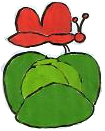 KOPRIVNIČKO-KRIŽEVAČKA ŽUPANIJAOSNOVNA ŠKOLA KOPRIVNIČKI BREGIAdresa: Trg svetog Roka 2, Koprivnički BregiRavnateljica: Karolina Vidović tel 048/220 596  Tajništvo tel/fax 048/830-008  Računovodstvo tel 048/220-595 Pedagog tel 048/830 086E-mail 1: os-koprivnicki-bregi.@kc.t-com.hr  E-mail 2: ured@os-koprivnicki-bregi.skole.hr    Web: www.os-koprivnicki-bregi.skole.hrKLASA: 602-02/20-02/21	URBROJ: 2137-76-01-20-1Koprivnički Bregi, 4. ožujka 2020.Republika HrvatskaKoprivničko-križevačka županijaUpravni odjel za obrazovanje, kulturu, znanost, sport i nacionalne manjine Ulica Antuna Nemčića 548000 KoprivnicaPrema Planu upisa u prvi razred osnovne škole za šk. god. 2020./2021.za područje Koprivničko-križevačke županije, koji je donio Upravni odjel za obrazovanje, kulturu, znanost, sport i nacionalne manjine,Stručno povjerenstvo Osnovne škole Koprivnički Bregi predlaže:RASPORED UTVRĐIVANJA PSIHOFIZIČKOG STANJA DJECEDORASLE ZA UPIS U 1. RAZRED U ŠKOLSKOJ GODINI 2020./2021.Roditelji/skrbnici s djetetom doraslim za upis u 1. razred u šk. god. 2020./2021.trebaju obaviti dva pregleda: LIJEČNIČKI PREGLED obavit će se u prostorijama Službe za školsku medicinu, Zavodu za javno zdravstvo, Trg Tomislava dr. Bardeka 10/10, Koprivnica, 1. kat, kod Jasenke Vuljak-Vulić, dr. med., prema sljedećem rasporedu:Na pregled treba donijeti: poziv za pregled zdravstvenu iskaznicuOIBiskaznicu imunizacije odnosno cjepnu knjižicu (bijela ili plava knjižica u kojoj su zabilježena cjepiva koje je dijete primilo od rođenja do polaska u školu)zdravstveni karton djeteta ili izvod iz zdravstvenog kartona od pedijatra odnosno obiteljskog liječnika kopije prve i zadnje povijesti bolesti ukoliko je dijete teže bolovalozubnu putovnicu koju ste dobili uz poziv za pregled (ispunjenu od stomatologa) NAKON IZVRŠENOG PREGLEDA DIJETE ĆE PRIMITI cjepivo protiv ospica, zaušnjaka i rubeole u lijevu nadlakticu, te cjepivo protiv poliomijelitisa u desnu nadlakticu – prema Provedbenom programu obveznog cijepljenja u Republici Hrvatskoj u 2019. godiniMJESTO PREGLEDA:  Služba za školsku medicinu, Zavod za javno zdravstvo, Trg Tomislava dr. Bardeka 10/10, KoprivnicaVRIJEME PREGLEDA: od 8:00 sati do 14:00 sati (predviđeno vrijeme za pregled jednog djeteta je oko 30 minuta (8:00, 8:30, 9:00, 9:30, 10:00, 11:00, 11:30, 12:00, 12:30, 13:00, 13:30), NAPOMENA: prekid od 10:30 do 11:00 sati).NAPOMENA: U slučaju spriječenosti dolaska na pregled za upis u 1. razred javiti se od 7:30 do 8:00 sati  na telefon broj  048/ 655-142 ili 098 9854 984.ŠKOLSKI PREGLED obavit će se u prostorijama Osnovne škole Koprivnički Bregi (Trg sv. Roka 2, 48 000 Koprivnički Bregi) 15. i 16. travnja 2020. u vremenu od 14:00 do 19:00 sati, prema sljedećem rasporedu:Na školski pregled potrebno je donijeti:OIB djetetaRoditelji/skrbnici i dijete na pregled trebaju doći prema rasporedu navedenom u tablicama, a svako dijete će poziv s točnim datumom i terminom školskog i liječničkog pregleda dobiti na svoju kućnu adresu.NAPOMENA: U slučaju spriječenosti dolaska na školski pregled za upis u 1. razred javiti se                          u ured pedagoginje na broj telefona 048 830 086.Ravnateljica: Karolina Vidović, dipl. učiteljDATUMPREGLEDAŠKOLAPOZVANA DJECA PREMA ABECEDNOM POPISU PREZIMENAMJESTO I POČETAK ODRŽAVANJA PREGLEDA8. travnja 2020.(srijeda)OŠ Koprivnički BregiBr-Ve (11 djece)ŠKOLSKA AMBULANTA uZavodu za javno zdravstvoKoprivničko – križevačkežupanije.Od 8:00 – 14:00 sati9. travnja 2020.(četvrtak)OŠ Koprivnički BregiBo-Vu (8 djece)ŠKOLSKA AMBULANTA uZavodu za javno zdravstvoKoprivničko – križevačkežupanije.Od 8:00 – 14:00 satiDatum pregledaŠkolaPozvana djeca prema rednom broju s abecednog popisa15. travnja 2020.(srijeda)OŠ Koprivnički BregiBr-Or (10 djece)16. travnja 2020.(četvrtak)OŠ Koprivnički BregiBo-Vu (9 djece)